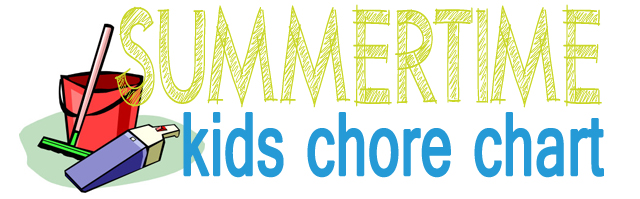 EVERYDAY ›› Make bed, tidy bedroom, water plants, 			  feed/water petMONDAY ›› Tidy, dust and sweep living and dining roomsTUESDAY ›› Wipe down bathroom sinks and clean mirrorsWEDNESDAY ›› Tidy toddler bedroom and office/guest room THURSDAY ›› Vacuum upstairs carpets and bathroom rugs  FRIDAY ›› Tidy and sweep front and back porches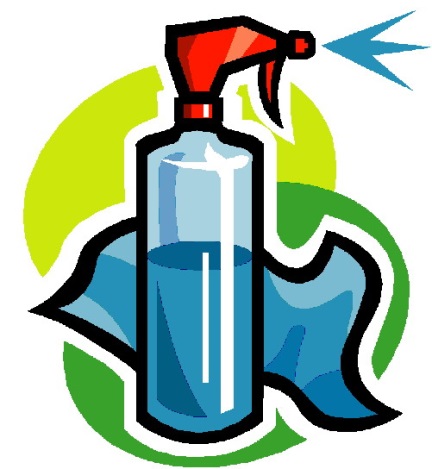 SATURDAY ›› Adventures with family and friends!SUNDAY ›› Church and relaxation time!